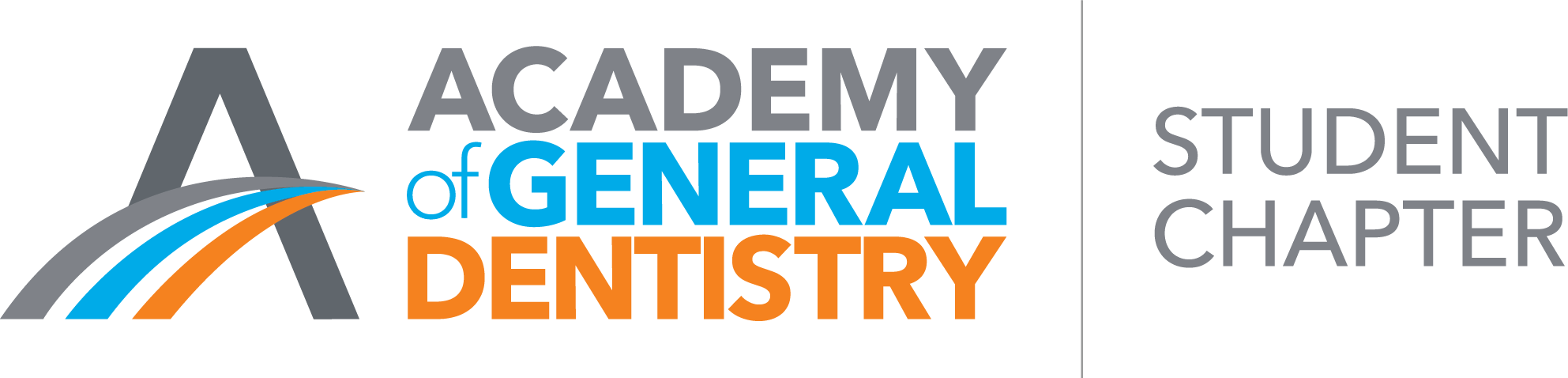 Student Chapter Financing GuideFinancing is a key part of running a successful AGD Student Chapter. Without funds, it is hard to conduct activities for your members. The purpose of this guide is to help you locate and raise funds to support your AGD Student Chapter. Here are a few options student chapters have successfully employed in the past:SponsorshipsWhen planning your AGD student chapter events consider working with corporate sponsors. The basic intention of sponsorship is to develop a relationship with a corporate brand and your student chapter members. This is done by naming events or by displaying corporate logos at events or venues and in the media that advertises the event. Sponsors may also provide speakers and food for your student chapter events. Contact membership@agd.org for possible sponsorship opportunities with Dentist Advantage and Ernest.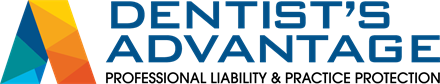 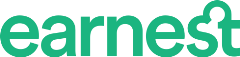 Student Chapter scholarshipThe AGD offers student chapter leaders financial support in hosting local AGD Student Chapter events and promoting AGD membership every year. In addition to distributing complimentary printed recruitment materials, AGD Headquarters awards a select number of $500 scholarships to qualified applicants to help defray the costs of hosting local AGD Student Chapter events.This scholarship is usually offered late summer/early fall. For more information, please contact membership@agd.org.Student activities funds Another option to finance your student chapter is a student activities fund from your university. Check with your faculty advisor or your student affairs office to see if your college or university offers chapter funding.Fundraiser ideasFundraising events are used by many student chapters to help finance their chapter’s programs. Fundraisers are meant to be fun, so think outside the box of creative ways yours a success. Below our several options:AuctionsBarbequesRafflesCarwashesInterviewing workshopsOrganizing a job fair for a career services departmentValentine's Day flower saleCandy, bake, garage salesHoliday gift salesExam "survival kits" -- coffee, chocolate, aspirin, etc.Karaoke Night